“Principe Umberto di Savoia”Via Chisari n°8 - 95123 CATANIA -Tel. 095/6136360 – Fax. 095/6136359Codice Fiscale: 80009250871 – Codice Meccanografico: CTPS06000EE-mail:  ctps06000e@istruzione.it– PEC: CTPS06000E@PEC.ISTRUZIONE.IT -  E-mail: principeumberto@principeumberto.itSito Web: www.principeumberto.gov.itLe competenze nel contesto di PCTO (ex Alternanza Scuola- Lavoro) sono una combinazione di conoscenze, abilità, capacità e comportamenti da considerare fondamentali per la realizzazione e lo sviluppo personale delle studentesse e degli studenti, l’occupabilità, l’inclusione sociale e la cittadinanza attiva.VALUTAZIONE DELLE COMPETENZE IN MATERIA DI CITTADINANZAVALUTAZIONE DELLE COMPETENZE PERSONALI E SOCIALIVALUTAZIONE DELLA COMPETENZA IMPRENDITORIALELEGENDACatania,__________________                                                                                                         Firma    Tutor Esterno           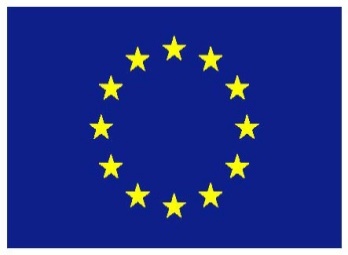 Unione EuropeaFondo Sociale Europeo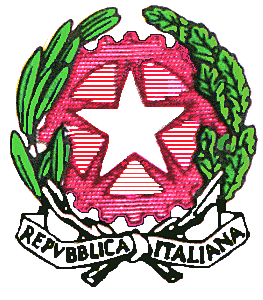 Liceo Scientifico e Linguistico Statale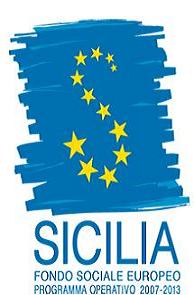 SCHEDA DI VALUTAZIONE DEL PERCORSO FORMATIVO ANNUALE DI PCTO (ex A.S./L.)(a cura della struttura ospitante e del tutor esterno)SCHEDA DI VALUTAZIONE DEL PERCORSO FORMATIVO ANNUALE DI PCTO (ex A.S./L.)(a cura della struttura ospitante e del tutor esterno)Studentessa/StudenteCorso/ClasseEnte/Azienda/Struttura ospitante_________________TUTOR ________________________________
A.S. 201 -202          PCTO: dal _________________ al ________________ TITOLO DEL PROGETTO/PERCORSO:
A.S. 201 -202          PCTO: dal _________________ al ________________ TITOLO DEL PROGETTO/PERCORSO:Puntualità123456Decoro123456Capacità di comprendere e rispettare le regole e i ruoli in ambito lavorativo123456Capacità di lavorare interagendo con gli altri123456Competenza di portare a termine i compiti assegnati123456Competenza di rispettare i tempi nell’esecuzione di tali compiti123456Competenza di sapere organizzare autonomamente il proprio lavoro123456Competenza di porsi attivamente verso situazioni nuove123456Consapevolezza delle opportunità offerte dal mondo del lavoro123456Creatività, flessibilità e capacità di adattamento123456Competenza nella risoluzione di problemi123456Competenze da verificareOTTIMOBUONODISCRETOSUFFICIENTENECESSITA DI MIGLIORARENON ACCETTABILECompetenze da verificare654321